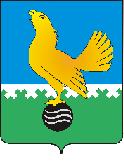 Ханты-Мансийский автономный округ-Юграмуниципальное образованиегородской округ город Пыть-ЯхАДМИНИСТРАЦИЯ ГОРОДАП О С Т А Н О В Л Е Н И ЕОб отмене постановления администрации  города от 13.10.2017 №259-па «О порядке предоставления субсидии в целях возмещения затрат, в связи с реализацией мероприятий по благоустройству и озеленению городских территорий»(в ред. от 02.03.2018 №37-па)	В соответствии со статьей 48 Федерального закона от 06.10.2003 N 131-ФЗ (ред. от 09.11.2020) "Об общих принципах организации местного самоуправления в Российской Федерации", на основании Постановления Правительства Российской Федерации от 18.09.2020 N 1492 (ред. от 13.10.2020) "Об общих требованиях к нормативным правовым актам, муниципальным правовым актам, регулирующим предоставление субсидий, в том числе грантов в форме субсидий, юридическим лицам, индивидуальным предпринимателям, а также физическим лицам - производителям товаров, работ, услуг, и о признании утратившими силу некоторых актов Правительства Российской Федерации и отдельных положений некоторых актов Правительства Российской Федерации":Постановления администрации города от 13.10.2017 №259-па «О порядке предоставления субсидии в целях возмещения затрат, в связи с реализацией мероприятий по благоустройству и озеленению городских территорий», от 02.03.2018 №37-па «О внесении изменения в Постановление администрации города от 13.10.2017 №259-па «О порядке предоставления субсидии в целях возмещения затрат, в связи с реализацией мероприятий по благоустройству и озеленению городских территорий» - признать утратившими силу.Отделу по внутренней политике, связям с общественными организациями и СМИ (О.В. Кулиш) опубликовать постановление в печатном средстве массовой информации «Официальный вестник».Отделу по информационным ресурсам (А.А. Мерзляков) разместить постановление на официальном сайте администрации города в сети Интернет. Настоящее постановление вступает в силу после его официального опубликования. Контроль за выполнением постановления возложить на заместителя главы города (направление деятельности жилищно-коммунального комплекса).Глава города Пыть-Яха                                                                           А.Н. Морозов 